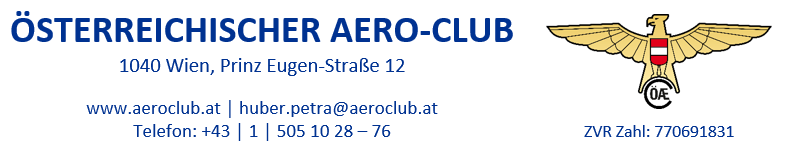 Antrag für eine eingeschränkte ÖAeC Sportlizenzfür Mitglieder der Sektion Fallschirmspringen mit ausländischer Staatsbürgerschaftund Hauptwohnsitz im Ausland gültig „nur für nationale Bewerbe undösterreichische Rekorde für Mannschaftssportarten“Ich erkläre hiermit, weder eine gültige FAI Sporting Licence eines anderen Landes oder NACs zu besitzen noch beantragt zu haben und vorwiegend in Österreich fallschirmspringerisch aktiv zu sein.Auszug aus der ÖWBO Fallschirmspringen – Punkt 7.1.1:Mitgliedern des Österr. Aero-Clubs mit ausländischer Staatsbürgerschaft und Wohnsitz im Ausland kann für die Disziplinen Formations-, VFS- und Kappenformationsspringen, Freestyle und Freefly sowie Para Ballooning auf Antrag vom ÖAeC eine nur für nationale Wettbewerbe und Rekorde gültige Sportlizenz ausgestellt werden, wenn der Antragsteller vorwiegend in Österreich fallschirmspringerisch aktiv und seit zumindest 365 Tagen Mitglied des ÖAeC ist; sofern der Antragsteller keine gültige FAI-Sportlizenzeines anderen NAC besitzt.Sobald der Inhaber der eingeschränkten Sportlizenz eine FAI-Sportlizenz erwirbt, erlischt die österr. eingeschränkte Sportlizenz und kann kein weiteres Mal erworben werden.Dez. 2020_Sektion_FALLZuname: *        Zuname: *        Zuname: *        Vorname: *       Vorname: *       Vorname: *       Emailadresse: *        ÖAeC Mitgliedsnummer: *     ÖAeC Mitgliedsnummer: *     Titel oder akademischer Grad:        Titel oder akademischer Grad:          männlich   /   weiblichStraße/Gasse/Platz, Nr.:        Straße/Gasse/Platz, Nr.:        Straße/Gasse/Platz, Nr.:        Staat/Postleitzahl/Ort:         Staat/Postleitzahl/Ort:         Staat/Postleitzahl/Ort:         Geburtsdatum (Tag/Monat/Jahr): *         Geburtsdatum (Tag/Monat/Jahr): *         Geburtsdatum (Tag/Monat/Jahr): *         Staatsbürgerschaft: *         Staatsbürgerschaft: *         Staatsbürgerschaft: *         Fallschirmspringerschein – Nummer: *         Fallschirmspringerschein – Nummer: *         Fallschirmspringerschein – Nummer: *         Disziplin:   Formation   /    VFS   /    Freestyle   /    Freefly   /    Para BallooningDisziplin:   Formation   /    VFS   /    Freestyle   /    Freefly   /    Para BallooningDisziplin:   Formation   /    VFS   /    Freestyle   /    Freefly   /    Para BallooningDatum:      Unterschrift des Mitgliedes